МБОУ СОШ №3 с углублённым изучением отдельных предметовг. Кострома«Семейный бюджет: как правильно выбирать покупки?»Этап урокаСодержание педагогического взаимодействияСодержание педагогического взаимодействияЭтап урокаДеятельность учителяДеятельность обучающихсяОрг. моментПриветствует учащихся.Ужасно интересно все то, что неизвестно.А то, что неизвестно, нам хочется узнать.Но чтоб добыть нам знания, проявим мы старание,Тогда с тобою многое удастся нам понять. -Проверим готовность к уроку.Приветствуют учителя. Организуют свое рабочее место, проверяют наличие индивидуальных учебных принадлежностей на столе.Введение в темуКонтроль за действиями детейПоказывают сценку «Мама и капризный ребенок в магазине, который требует купить дорогую игрушку»Остальные ученики – смотрят сценкуПостановка проблемыБеседа с детьми.- Ребята, как вы думаете, почему мама не может купить игрушку ребенку?- А у вас были такие ситуации, когда родители не покупали вам то, что вы просили? - Что же нужно сделать, чтобы хватило денег на желаемую покупку?- Ребята, сегодня на занятии мы познакомимся с понятием «семейный бюджет». Давайте попробуем сами дать определение. - А теперь, поработаем с толковым словарем. Прочитайте в словаре толкование этого понятия. - Сегодня мы попробуем с вами ответить на вопросы:Что такое семейный бюджет?Зачем его составлять?Как правильно составить семейный бюджет?Отвечают на вопросы, рассуждают:+ нет денег;+ уже покупали такую игрушку;+ нет необходимости;+ наказан+ да+ учитывать доходы и расходыВарианты ответов детей+ это совокупность личных доходов и расходов за какой – нибудь период времени.Работа над темой- У меня для вас есть нечто интересное, я сейчас подойду к каждому из вас, и вы вытащите из мешка одну бумажку. - У каждого из вас разные купюры, найдите одинаковые купюры и объединитесь в группы. - У каждой группы есть список продуктов. Вам нужно выбрать из данного списка то, что вы бы хотели купить на 100 рублей.- А теперь, давайте попробуем проверить, какие же полезные продукты можно было бы купить на эти деньги. Заполните таблицу.- Ребята, давайте сделаем вывод.  Есть известная народная мудрость « Покупай не то, что нужно, а то, что необходимо». Когда тебе хочется купить или попросить у родителей желаемое не забывай, что твой каприз может стоить так же, как необходимая вещь для семьи.- А вы знаете, Смешарики тоже ходят в магазин. Предлагаю вам посмотреть фрагмент мультфильма Смешарики "Золотое яблоко". Они тоже умеют тратить деньги.-Со всеми ли действиями героев мультфильма вы согласны?-Скажите, а почему?-Как вы считаете должны быть какие-то правила похода в магазин?Обучающиеся объединяются в группы.Выполняют задание в группах.Выполняют задание в группах.Смотрят фрагмент мультфильма Смешарики "Золотое яблоко".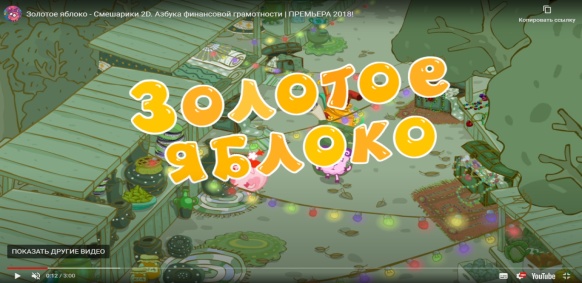 Варианты ответов детей.Практическая работа- А теперь, давайте узнаем, как может меняться бюджет семьи? Выполните задание на карточках. - Каждая группа получает карточку с заданием, где изменилось  условие задачи. Вам нужно ответить на вопрос и записать ответ.- Ребята, какой вывод можно сделать?Выполняют задания.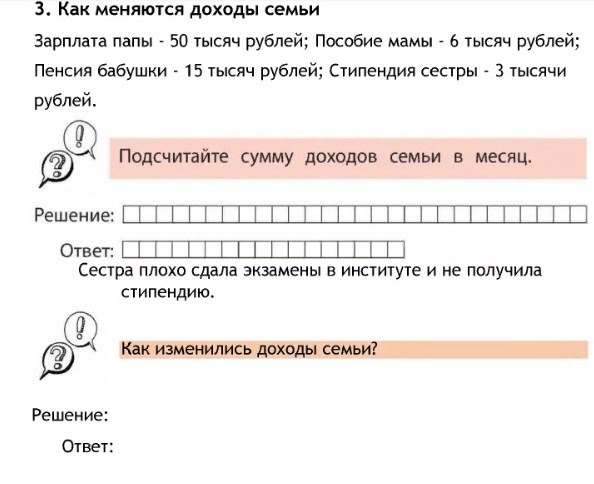 + Бюджет семьи может меняться в зависимости от различных ситуаций. Выводы - Давайте теперь подумаем с вами. Почему же мама не купила игрушку ребенку в магазине?- Ваших родители каждый месяц зарабатывают деньги и рассчитывают, на что в первую очередь их потратить, а с чем подождать. Поэтому не обижайтесь, если вы слышите в ответ на свою просьбу: “Сейчас на это нет денег”. Это не значит, что у родителей нет денег в кошельке – они есть, но не для этого.Поэтому, прежде, чем обижаться, расстраиваться и требовать чего-либо, поговорите с родителями и посчитайте ваш семейный бюджет.Варианты ответов детейРефлексия- Ребята, предлагаю вам оценить результаты вашей работы. Положите свою купюру в нужный кошелек.Зеленый кошелек – занятие было полезно для меня. Я с пользой и хорошо работал. Я понимал все, о чем говорилось и что делалось на занятии.Желтый - Я хорошо работал, но умею еще лучше. Занятие было интересное. Я принимал в нем участие.Красный кошелек – я работал на занятии, но иногда у меня возникали трудности. 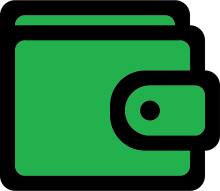 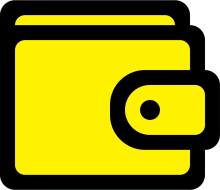 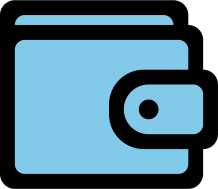 Оценивают свои результаты.